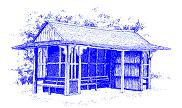 Kington Recreation Ground TrustCharity No. 520963.Old Police Station, Kington, Herefordshire HR5 3DP: Tel: 01544 239098clerk@kingtontowncouncil.gov.ukwww.kingtontowncouncil.gov.uk Minutes of the meeting of the Kington Recreation Ground users, beneficiaries and Trust held at 6.30pm on Monday 8th June 2015 at the Old Police Station, Market Hall Street.Esther Rolls, Pat Prior, Celia Kibblewhite, Richie Cotterill, Tom Bounds,  Bob Widdowson, Fred Hawkins, William. Laurie, Ian Wood Johnson, Rob Mac Currach and Elizabeth BanksIn attendance: Gwilym J.Rippon
Election of the Chair of the Recreation Ground Trust:Esther Rolls was duly elected as Chair of the Recreation Ground TrustApologies: Christine Forrester, Sally Williams, Martin Fitton and Dick East, Declaration of Interest
There were no declarations of interest. 
 Election of the Vice Chair of the Recreation Ground Trust:Elizabeth Banks was duly elected as Vice Chair of the Recreation Ground TrustAgree the minutes of the 4th March 2015  The Minutes of the Recreation Ground Trust Meetings as presented were confirmed as a true record and signed by the ChairMembers of the Management groupThe following were elected as members of the management group.Tom Bounds, Elizabeth Banks, Esther Rolls, Richie Cotterill and Ian Wood-Johnson.The next meeting of the management group will be on Monday 13th July 2015 at the Burton Hotel. The administrator was requested to invite Helen Speed and Steve Hodges to this meeting and furnish them with the forthcoming dates of the management meetings. Items for the next agenda Date of next meetingManagement group 
13th July 2015Trust
10th August 2015Signed 
Chair of the Recreation Ground Trust